  ,                                     Réunion du  15  Mars  2016Membres présents :                                	          MAHINDAD                            MOSTPHAOUI    DJOUDER    DJOUAMA  A assisté :    ADRAR                 Après avoir souhaité la bienvenue aux membres Présents, Monsieur MAHINDAD Kamal, Président de la Ligue passa la parole àMr le secrétaire général pour la lecture de l’ordre du jour.Ordre du jour :Lecture du courrier « arrivée ».Compte-rendu des travaux des commissions.Questions diverses. A - FAF / LNF / LRFA / LFF :     - FAF : désignation de Mr MAHINDAD comme représentant de la FAF à la rencontre MOB / Club Africain.     - FAF : convocation joueur IDIR Mehdi à la sélection nationale.     - LRFA : réunion de coordination DTZ / DTW à Boumerdès.     B - CLUBS:      - JSMB : demande trio arbitres.      - CRBAR : rapport au sujet absence équipe U16.      - JSC : retrait de son équipe U14 du championnat.      - BCEK : lettre de recours au sujet de son club + demande d’audience.      - JST : rapport au sujet absence de son équipe U20 à Ait R’Zine.      - RCS : demande duplicatas de licences jeunes.       - ARBB : rapport au sujet absence de ses équipes à Aokas accompagné d’un rapport de la brigade de gendarmerie de Barbacha + demande d’audience auprès du bureau de ligue.           - WAF : rapport au sujet non déroulement rencontres IRBBH / WAF.       - IRBBH : demande changement de programmation rencontres jeunes IRBBH / WAF.      - CRBAR : recours au sujet non déroulement rencontre U16 à Ait R’Zine.C – DJS :      -  Réunion de préparation des matchs de ligue 1 et 2.      -  PV de réunion de préparation des matchs de ligue 1 et 2.D – DIVERS :      -  Naftal Béjaia : demande trios arbitres.      -  MERRI Mabrouk : lettre d’indisponibilité .jusqu’à la fin de saison.      - LWSS Béjaia : invitation à l’AGO du 16 mars 2016.      - Ligue d’Athlétisme : invitation (remerciements).      - Ifri : invitation (remerciements).     Le bureau de ligue a écouté puis entériné la synthèse des travaux des commissions qui se résument comme suit :Assurance de six arbitres. Suspension arbitres de 1 à 2 matchs pour absences injustifiées.Suspension d’un arbitre jusqu’à la fin de saison pour défaillance préméditée.          Le secrétaire général                    Le PrésidentDIRECTION  ADMINISTRATION  ET  FINANCESETAT  DES LICENCES ENREGISTREES DU 01 AU 15-01-2016COMMISSION DE DISCIPLINE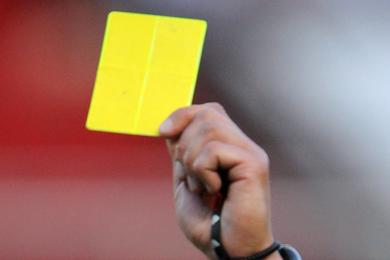 REUNION DU  15-03-2016Membres présents : GUEMDJAL                     Avocat, PrésidentDJOUAMA                       Membre DJOUDER                       Secrétaire  Général Ordre du jour :     Audition  des dirigeants et officiels.Traitement des affaires disciplinaires.Honneur – seniors Affaire N° 453 :   NCB / GCB  du 12-03-2016 (S)- ADJAL  Koceila   ( NCB – LN° 061011 ) – avertissement (A.J).- CHAKAL  Jugurtha  ( GCB – LN° 061253 ) – avertissement (J.D) Affaire N° 454 :   USS / JSIO  du 12-03-2016 (S)- DJELLOULI  Khaled ( USS – LN° 061062 ) – avertissement (A.J).- SALMI  Farid ( USS – LN° 061053 ) – avertissement (A.J).- MEKNIA  Yanis ( USS – LN° 061048 ) – avertissement (A.J).Affaire N° 455 :   RCS / SRBT  du 11-03-2016 (S)- MESSAOUDI  Massinissa (  SRBT – LN° 061031 ) – avertissement (A.J).Honneur – U 20Affaire N° 456 :   CSPC / AST du 11-03-2016 (U20)- MEBARKI  Yacine ( CSPC – LN° 062327 ) – avertissement (A.J)- HABLAL  Chams-Eddine ( AST – LN° 062127 ) – avertissement (A.J)	Affaire N° 457 :   RCS / SRBT du 11-03-2016 (U20)- DJABBARI  Mazigh ( RCS – LN° 062263 ) – 02 MF pour coup à adversaire (exclu) + amende de 1500 DA (Article 95 des RG).- CHEMALI  Farès ( RCS – LN° 062248 ) – avertissement (A.J)- ADJAOUD  Hocine ( RCS – LN° 062520 ) – avertissement (A.J)- OUKIL Md-Amokrane ( SRBT – LN° 064002 ) – 02 MF pour coup à adversaire (exclu) + amende de 1500 DA (Article 95 des RG).- BELOUAHAR  Razik ( SRBT – LN° 062002 ) – 1MF + amende de 1500 DA pour CD.- KEDDOUR  Adem  ( SRBT – LN° 062011 ) – avertissement (A.J)- KHELIFATI  Messaoud ( SRBT – LN° 062012 ) – avertissement (A.J)Jeunes – Groupe C Affaire N° 458 :   WRBO / RCS du 12-03-2016 (U16)- DJEBAILI  Amar ( RCS – LN° 06509) – avertissement (A.J)Jeunes – Groupe D Affaire N° 459 :   SRBT / CSPT du 12-03-2016 (U18)- ABDERRAHMANI  Rahim ( SRBT – LN° 063107) – avertissement (A.J).- SAHALI  Mazigh ( SRBT – LN° 063748 ) – avertissement (J.D).- ARBANE  Hani ( CSPT – LN° 063009 ) – avertissement (J.D).DIRECTION ORGANISATION DES COMPETITIONS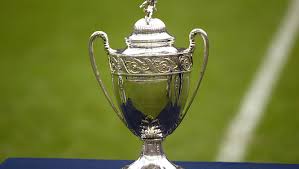 COUPE D’ALGERIE  2016 – 2017                                                                          LA PHASE DE WILAYA DE QUALIFICATION AU                                                                                                TOUR REGIONAL DE LA COUPE D’ALGERIE                                                                                     2016-2017, SE  JOUERA  PENDANT LA  SAISON                                                                    EN COURS, SOIT A LA FIN DES CHAMPIONNATS (MAI 2016).         LES CLUBS QUALIFIES DISPUTERONT LA PHASE REGIONALE A COMPTER DE SEPTEMBRE 2016.           POUR PARTICIPER A CETTE COMPETITION, LES CLUBS INTERESSES DOIVENT FAIRE PARVENIR A LA LIGUE, LEUR BULLETIN DE PARTICIPATION AVANT LA FIN DU MOIS DE MARS, ET CE, POUR PERMETTRE A LA COMMISSION CHARGEE DE L’ORGANISATION DE PRENDRE TOUTES LES DISPOSITIONS UTILES ET NECESSAIRES POUR LA REUSSITE DE CET EVENEMENT.Bulletin à découper-------------------------------------------------------------------------------------------------Club :…………………………………………………BULLETIN  DE  PARTICIPATIONCOUPE  D’ALGERIE  2016-2017(METTRE UNE CROIX DANS LA OU LES CASES CONCERNEES)                                                       Le Président du CSA ou de section,                                                             (Cachet et signature)DIRECTION ORGANISATION DES COMPETITIONSREUNION DU  15-03-2016Membres présents :DJOUAMAA  Mokrane          PrésidentDJOUDER                            Secrétaire GénéralZIANE                                   MembreOrdre du jour :Traitement des affaires litigieuses.Homologation des résultats.CHAMPIONNAT  SENIORS:Affaire N° 75 :   Match CRBA / ARBB ( S ) du 12-03-2016                        Non déroulement de la rencontre- Vu la feuille de match. - Vu les pièces versées au dossier (rapport du club et de la gendarmerie).- Attendu qu’à l’horaire prévu de la rencontre, l’équipe sénior de l’ARBB était absente.- Attendu que cette absence a été constatée dans la forme et délai réglementaires.- Vu le rapport de la brigade de gendarmerie de Barbacha qui signale les difficultés de circulation au niveau de certains axes routiers.- Attendu que l’ARBB a, dans son rapport, confirmé ne pas avoir effectué le déplacement en raison des mauvaises conditions climatiques et la fermeture des voies de circulation qui risquaient de mettre en péril la santé et la sécurité de ses joueurs.- Attendu que, de l’analyse des rencontres programmées le même jour, il ressort que les crues de l'oued Soummam causées par les pluies diluviennes ont effectivement perturbé le trafic routier et retardé seulement l’arrivée de certaines équipes sur les lieux des rencontres.           Par ces motifs, la COS décide :Match perdu par pénalité à l’équipe sénior de l’ARBB au profit de celle du CRBA sur le score de 03 buts à 0 (1er forfait).Défalcation de 06 (six) points au club ARBB.Amende de 15000 DA au club ARBB (Article 61 des RG).Affaire N° 76 :   Match CRBSET / SSSA ( S ) du 12-03-2016                        Non déroulement de la rencontre- Vu la feuille de match. - Vu le rapport du délégué.- Attendu qu’à l’horaire prévu de la rencontre, les équipes des deux clubs étaient présentes sur le terrain.- Attendu que l’arbitre a refusé de faire jouer le match suite à l’impraticabilité du terrain (gorgé d’eau)           Par ces motifs, la COS décide :Match à reprogrammer à une date ultérieure.CHAMPIONNAT  U20:Affaire N° 77 :   Match CRBSET / SSSA ( U 20 ) du 12-03-2016                        Partie arrêtée à la- Vu la feuille de match. - Attendu que la rencontre a bel et bien débuté à l’horaire prévu.- Attendu qu’à la minute, et suite à une pluie diluvienne gênant le déroulement du match, l’arbitre a interrompu le jeu.- Vu le mauvais état du terrain (complètement inondé), l’arbitre a mis fin prématurément à la rencontre.           Par ces motifs, la COS décide :Match à reprogrammer à une date ultérieure.Affaire N° 78 :   Match CRBAR / JST ( U 20 ) du 05-03-2016                        Non déroulement de la rencontre- Vu la feuille de match. - Vu le rapport du délégué et du club visiteur- Attendu qu’à l’horaire prévu de la rencontre, l’équipe U20 de la JST était absente.- Attendu que cette absence a été constatée dans la forme et délai réglementaires.- Attendu que la JST a justifié cette absence à l’heure du match par un retard du au problème de circulation.- Attendu que le délégué du match a signalé, dans son rapport, l’arrivée tardive de l’équipe de la JST (Après la remise de la feuille d’arbitrage).           Par ces motifs, la COS décide :Match perdu par pénalité à l’équipe U20 de la JST au profit de celle du CRBAR sur le score de 03 buts à 0.Amende de 1500 DA au club JST (Article 43 des RG).Affaire N° 79 :   Match CRBA / ARBB ( U 20 ) du 12-03-2016                        Non déroulement de la rencontre- Vu la feuille de match. - Vu le rapport du club visiteur- Attendu qu’à l’horaire prévu de la rencontre, l’équipe U20 de l’ARBB était absente.- Attendu que cette absence a été constatée dans la forme et délai réglementaires.- Attendu que l’ARBB a justifié cette absence par les mauvaises conditions climatiques et la fermeture des voies de circulation due aux chutes de neige.           Par ces motifs, la COS décide :Match perdu par pénalité à l’équipe U20 de l’ARBB au profit de celle du CRBA sur le score de 03 buts à 0.Défalcation d’un point à l’équipe de l’ARBB.Amende de 1500O DA au club ARBB (Article 43 des RG).Affaire N° 80 :   Match CRAB / CRM ( U 20 ) du 12-03-2016                        Non déroulement de la rencontre- Vu la feuille de match. - Vu le rapport du délégué.- Attendu qu’à l’horaire prévu de la rencontre, les équipes des deux clubs étaient présentes sur le terrain.- Attendu que l’arbitre a refusé de faire jouer le match suite à l’impraticabilité du terrain (gorgé d’eau)           Par ces motifs, la COS décide :Match à reprogrammer à une date ultérieure.CHAMPIONNAT  U16-U18:Affaire N° 81 :   Match CRBAR / ESBM  ( U16 ) du 12-03-2016                        Non déroulement de la rencontre.- Vu la feuille de match et le rapport de l’arbitre.- Vu le rapport du club CRBAR.- Attendu qu’à l’horaire prévu de la rencontre, l’équipe U16 du CRBAR s’est présentée sur le terrain avec un effectif de moins de 11 joueurs.           Par ces motifs, la COS décide :Match perdu par pénalité à l’équipe U16 du CRBAR au profit de celle de l’ESBM sur le score de 03 buts à 0.Défalcation de 01 point à l’équipe U16 du CRBAR.Amende de 5000 DA au club CRBAR (Article 49 des RG).Affaire N° 82 :   Matchs NBT / CRBSET ( U16-U18 ) du 12-03-2016                        Non déroulement des rencontres- Vu la feuille de match. - Attendu qu’à l’horaire prévu des rencontres, les équipes des deux clubs étaient présentes sur le terrain.- Attendu que les arbitres ont refusé de faire jouer les matchs suite à l’impraticabilité du terrain (gorgé d’eau)           Par ces motifs, la COS décide :Matchs à reprogrammer à une date ultérieure.Affaire N° 83 :   Matchs ASOG / JST ( U16-U18 ) du 12-03-2016                        Non déroulement des rencontres- Vu la feuille de match. - Attendu qu’à l’horaire prévu des rencontres, les équipes des deux clubs étaient présentes sur le terrain.- Attendu que les arbitres ont refusé de faire jouer les matchs suite à l’impraticabilité du terrain (gorgé d’eau)           Par ces motifs, la COS décide :Matchs à reprogrammer à une date ultérieure.Affaire N° 84 :   Matchs SSSA / NRBS ( U16 ) du 12-03-2016                        Non déroulement de la rencontre- Vu la feuille de match. - Attendu qu’à l’horaire prévu de la  rencontre, les équipes des deux clubs étaient présentes sur le terrain.- Attendu que l’arbitre a refusé de faire jouer les matchs suite à l’impraticabilité du terrain (gorgé d’eau)           Par ces motifs, la COS décide :Matchs à reprogrammer à une date ultérieure.Affaire N° 85 :   Matchs OCA / EFACS ( U16-U18 ) du 12-03-2016                        Non déroulement des rencontres- Vu la feuille de match. - Attendu qu’à l’horaire prévu des rencontres, les équipes des deux clubs étaient présentes sur le terrain.- Attendu que les arbitres ont refusé de faire jouer les matchs suite à l’impraticabilité du terrain (gorgé d’eau)           Par ces motifs, la COS décide :Matchs à reprogrammer à une date ultérieure.Affaire N° 86 :   Matchs USBM / USAJ ( U16-U18 ) du 12-03-2016                        Non déroulement des rencontres- Vu la feuille de match. - Attendu qu’à l’horaire prévu des rencontres, les équipes des deux clubs étaient présentes sur le terrain.- Attendu que les arbitres ont refusé de faire jouer les matchs suite à l’impraticabilité du terrain (gorgé d’eau)           Par ces motifs, la COS décide :Matchs à reprogrammer à une date ultérieure.Affaire N° 87 :   Matchs IRBBH / WAF ( U16-U18 ) du 12-03-2016                        Non déroulement des rencontres- Vu la feuille de match. - Attendu qu’à l’horaire prévu des rencontres, les équipes des deux clubs étaient présentes sur le terrain.- Attendu que les arbitres ont refusé de faire jouer les matchs suite à l’impraticabilité du terrain (gorgé d’eau)           Par ces motifs, la COS décide :Matchs à reprogrammer à une date ultérieure.Affaire N° 88 :   Match NCB / JSIO ( U18 ) du 12-03-2016                        Non déroulement de la rencontre- Vu la feuille de match. - Attendu qu’à l’horaire prévu de la rencontre, les équipes des deux clubs étaient présentes sur le terrain.- Attendu que l’arbitre a refusé de faire jouer le match suite à l’impraticabilité du terrain (gorgé d’eau)           Par ces motifs, la COS décide :Matchs à reprogrammer à une date ultérieure.Affaire N° 89 :   Match USAS / CSAB ( U18 ) du 12-03-2016                        Non déroulement de la rencontre- Vu la feuille de match. - Attendu qu’à l’horaire prévu de la rencontre, les équipes des deux clubs étaient présentes sur le terrain.- Attendu que l’arbitre a refusé de faire jouer le match suite à l’impraticabilité du terrain (gorgé d’eau)           Par ces motifs, la COS décide :Matchs à reprogrammer à une date ultérieure.CHAMPIONNAT  U14:Affaire N° 90 :   Match FCA / USAJ ( U 14 ) du 11-03-2016                        Non déroulement de la rencontre- Vu la feuille de match. - Attendu qu’à l’horaire prévu de la rencontre, l’équipe U14 du FCA était absente.- Attendu que cette absence a été constatée dans la forme et délai réglementaires.- Attendu que le FCA n’a fourni aucune justification à l’appui de son dossier.           Par ces motifs, la COS décide :Match perdu par pénalité à l’équipe U14 du FCA au profit de celle de l’USAJ sur le score de 03 buts à 0.Amende de 15000 DA au club FCA (Article 52 des RG modifié par la circulaire N° 35).Affaire N° 91 :   Match JSBM / OST ( U14 ) du 11-03-2016                        Non déroulement de la rencontre- Vu la feuille de match. - Attendu qu’à l’horaire prévu de la rencontre, les équipes des deux clubs étaient présentes sur le terrain.- Attendu que l’arbitre a refusé de faire jouer le match suite à l’impraticabilité du terrain (gorgé d’eau)           Par ces motifs, la COS décide :Matchs à reprogrammer à une date ultérieure.Affaire N° 92 :   Match SRBT / USBM ( U14 ) du 11-03-2016                        Non déroulement de la rencontre- Vu la feuille de match. - Attendu qu’à l’horaire prévu de la rencontre, les équipes des deux clubs étaient présentes sur le terrain.- Attendu que l’arbitre a refusé de faire jouer le match suite à l’impraticabilité du terrain (gorgé d’eau)           Par ces motifs, la COS décide :Matchs à reprogrammer à une date ultérieure.Affaire N° 93 :   Match NRBS / CRBAM ( U14 ) du 11-03-2016                        Non déroulement de la rencontre- Vu la feuille de match. - Attendu qu’à l’horaire prévu de la rencontre, les équipes des deux clubs étaient présentes sur le terrain.- Attendu que l’arbitre a refusé de faire jouer le match suite à l’impraticabilité du terrain (gorgé d’eau)           Par ces motifs, la COS décide :Matchs à reprogrammer à une date ultérieure.Affaire N° 94 :   Match FCB / MOB ( U14 ) du 12-03-2016                        Non déroulement de la rencontre- Vu la feuille de match. - Attendu qu’à l’horaire prévu de la rencontre, les équipes des deux clubs étaient présentes sur le terrain.- Attendu que l’arbitre a refusé de faire jouer le match suite à l’impraticabilité du terrain (gorgé d’eau)           Par ces motifs, la COS décide :Matchs à reprogrammer à une date ultérieure.Affaire N° 95 :   Match AWFSB / JSB ( U14 ) du 11-03-2016                        Non déroulement de la rencontre- Vu la feuille de match. - Attendu qu’à l’horaire prévu de la rencontre, les équipes des deux clubs étaient présentes sur le terrain.- Attendu que l’arbitre a refusé de faire jouer le match suite à l’impraticabilité du terrain (gorgé d’eau)           Par ces motifs, la COS décide :Matchs à reprogrammer à une date ultérieure.Affaire N° 96 :   Match CRB / JSMB ( U14 ) du 11-03-2016                        Non déroulement de la rencontre- Vu la feuille de match. - Attendu qu’à l’horaire prévu de la rencontre, les équipes des deux clubs étaient présentes sur le terrain.- Attendu que l’arbitre a refusé de faire jouer le match suite à l’impraticabilité du terrain (gorgé d’eau)           Par ces motifs, la COS décide :Matchs à reprogrammer à une date ultérieure.DIRECTION ORGANISATION DES COMPETITIONSHONNEUR PROGRAMMATION  24ème  JOURNEEVENDREDI 25 MARS 2016 SAMEDI 26 MARS 2016§§§§§§§§§§§§§§§§§§§§§§§§§§PRE-HONNEUR PROGRAMMATION  18ème  JOURNEEVENDREDI 25 MARS 2016 SAMEDI 26 MARS 2016DIVISION HONNEURCLASSEMENT 22° JOURNEECOMMISSIONS TRAVAUX REALISES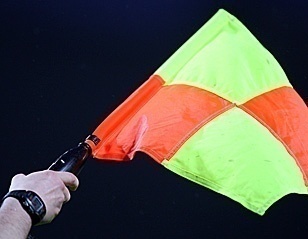 Désignation des arbitres pour les rencontres séniors et jeunes.Proposition de sanctions contre arbitres défaillants.Assurance des quelques arbitres.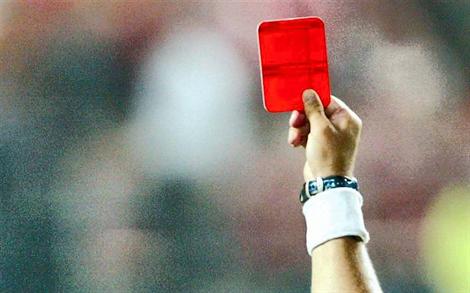 Etude des affaires disciplinaires.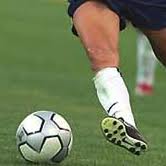 Programmation séniors et U20.Programmation des jeunes durant les vacances scolaires.Classements séniors « honneur » et « pré-honneur ».Traitement des affaires litigieuses.CLUBNOMBRE DE LICENCESNOMBRE DE LICENCESPRIX UNITAIRETOTALCLUBU16U18150.00CR MELLALA01150.00150.00US SOUMMAM02 02150.00600.00RC SEDDOUK0304150.001 050.00CS P. CIVILE09150.001 350.00SRB TAZMALT0206150.001 200.00AS TAASSAST0302150.00750.00JS I. OUAZZOUG01150.00150.00CRA BARBACHA02150.00300.00CRB S.E.TENINE0204150.00900.00O MELBOU04150.00600.00AS OUED GHIR0301150.00600.00JSTAMRIDJET02150.00300.00OC AKFADOU0303150.00900.00JSB AMIZOUR01150.00150.00WA FELDEN06150.00900.00BC EL KSEUR0202150.00600.00CSP TAZMALT0102150.00450.00AS IGHIL OUANTAR0401150.00750.00CSA BOUKHELIFA0209150.001 650.00US BENI MANSOUR0302150.00750.00RSC AKHENAK0601150.001 050.00NRB SEMAOUN03150.00450.00WRB OUZELLAGUEN01150.00150.00IRB BOUHAMZA0301150.00600.00U 16U 18U 20SENIORSLIEUXRENCONTRESU 20SENIORSBEJAIA BENAL.NCB / ARBB13 HOPOW ANNEXEUSS / SRBT11 HOPOW ANNEXEUSS / SRBT13 HOPOW ANNEXEGCB / CRM15 HSEDDOUKRCS / AST11 H15 HSOUK EL TENINECRBSET / JSIO10 H 3015 H EL KSEUROSEK / SSSA11 H 14 H 30BARBACHACRAB / CRBA10 H 3014 H 30LIEUXRENCONTRESU 20SENIORSOUED GHIRGCB / CRM10 HAOKASCSPC / JSB11 HBEJAIA BENAL.NCB / ARBB13 HOPOW PRINCIPALCSPC / JSB15 HLIEUXRENCONTRESU 20SENIORSAKFADOUOCA /JST10 H 3014 H 30OUZELLAGUENJSCA / CRBAR10 H 3014 H 30AMIZOURJSBA / NBT11 H 3014 H 30LIEUXRENCONTRESU 20SENIORSEL KSEURBCEK /OM11 H 3014 HEXEMPTSAS OUED GHIR – WA FELDENAS OUED GHIR – WA FELDENAS OUED GHIR – WA FELDENRENCONTRESSENIORSU 20OSEK / JSB02 – 0005 – 02CRBA / ARBBNON JOUEENON  JOUEECRBSET / SSSANON JOUEEPART. ARRETEENCB / GCB02 – 0002 – 01 USS / JSIO02 – 0103 – 00CSPC / AST03 – 0100 – 00 RCS / SRBT03 – 0100 – 01CRAB / CRM00 – 00 NON  JOUEEJSB / SSSA01 – 00 01 – 08 CLAS.CLUBSPTSJGNPBPBCDIF.Obs.01OS El Kseur57221831559+4602RC Seddouk402212463926+13--US Soummam402211743120+1104NC Béjaia382211563124+705SS Sidi Aich34219752410+1406CRB Aokas31219482626+0-- CRA Barbacha31229491921-3--SRB Tazmalt 31229492126-509CS Protection Civile28227782829-110CR Mellala262275102126-511JS Béjaia 242273121624-812ARB Barbacha 23215881724-713CRB Souk El Tenine22215791528-13--JS Ighil Ouazzoug212274111532-17-0415AS Taassast182253141758-1116GC Béjaia152243141839-21